Tez BaşlığıAd SOYADYüksek Lisans/Doktora TeziEskişehir, YılTEZ BAŞLIĞIAd SOYADT.C. Eskişehir Osmangazi Üniversitesi Sosyal Bilimler Enstitüsü… Anabilim DalıYÜKSEK LİSANS/DOKTORA TEZİEskişehir, YılT.C. ESKİŞEHİR OSMANGAZİ ÜNİVERSİTESİ SOSYAL BİLİMLER ENSTİTÜSÜAd SOYAD tarafından hazırlanan Tez Başlığı başlıklı bu çalışma Savunma Sınavı Tarihi tarihinde Eskişehir Osmangazi Üniversitesi Sosyal Bilimler Enstitüsü Lisansüstü Eğitim ve Öğretim Yönetmeliğinin ilgili maddesi uyarınca yapılan savunma sınavı sonucunda başarılı bulunarak, jürimiz tarafından Anabilim/Bilim/Anasanat/Sanat Dalında Yüksek Lisans tezi olarak kabul edilmiştir.               ONAY            .../... /202..         Prof. Dr. Oytun MEÇİK             Enstitü Müdürü……./……/…. ETİK İLKE VE KURALLARA UYGUNLUK BEYANNAMESİBu tezin Eskişehir Osmangazi Üniversitesi Bilimsel Araştırma ve Yayın Etiği Yönergesi hükümlerine göre hazırlandığını; bana ait, özgün bir çalışma olduğunu; çalışmanın hazırlık, veri toplama, analiz ve bilgilerin sunumu aşamalarında bilimsel etik ilke ve kurallara uygun davrandığımı; bu çalışma kapsamında elde edilen tüm veri ve bilgiler için kaynak gösterdiğimi ve bu kaynaklara kaynakçada yer verdiğimi; bu çalışmanın Eskişehir Osmangazi Üniversitesi tarafından kullanılan bilimsel intihal tespit programıyla taranmasını kabul ettiğimi ve hiçbir şekilde intihal içermediğini beyan ederim. Yaptığım bu beyana aykırı bir durumun saptanması halinde ortaya çıkacak tüm ahlaki ve hukuki sonuçlara razı olduğumu bildiririm. Ad SOYADİmzaÖZTEZ BAŞLIĞISOYAD, AdYüksek Lisans/Doktora, Yıl… Anabilim DalıDanışman: Unvan Ad SOYADEş Danışman: Unvan Ad SOYAD (Yoksa bu satırı siliniz)Bu bir özdür. Özet, 200-250 arası kelime ile sınırlandırılması önerilir. Öz paragraf girintisi olmadan başlar.Anahtar Kelimeler: Anahtar Kelimeler, Kelimelerin İlk Harfleri Büyüktür, Üç ile Yedi Arası Kelime Olmalıdır ABSTRACTTITLE OF THE THESISSURNAME, NameMaster’s/Doctoral Degree, YearDepartment of …Supervisor: Title Name SURNAMECo-supervisor: Title Name SURNAME (If you don’t have a co-supervisor, delete the row and this line)This is an abstract. It is advised to be limited between 200-250 words.  Abstract begins without indentation. Keywords: There must be 3-7 keywords. First letters of each word is capitalized and they are separated by commas. TEŞEKKÜRTeşekkür bölümü, olabildiğince kısa ve öz olarak yazılmalı ve tercihen bir sayfayı aşmamalıdır. Teşekkür sayfasında, tez çalışmasında ve tezin hazırlanmasında doğrudan katkısı bulunan kişiler ile doğrudan ilgili olmadığı halde, olağan görevi dışında katkıda bulunan kişi ve kuruluşlara teşekkür edilebilir. Teşekkür yazılması tercih edilmediğinde bu kısım silinip İçindekiler kısmından çıkarılmalıdır. İÇİNDEKİLER TABLOLAR LİSTESİTablo 1. Katılımcı Demografik Bilgisi	3ŞEKİLLER LİSTESİŞekil 1. 1990-1999 Yılları Arasında Büyüme, Reel Faiz, Toplam Tasarruf ve Sabit Sermaye Yatırımlarındaki Gelişmeler	3KISALTMALAR LİSTESİKISALTMA: Kısaltmanın AçılımıMEB: Milli Eğitim BakanlığıAÇEV: Anne ve Çocuk Eğitim VakfıGİRİŞGiriş bölümünde üzerinde çalışılan konu, bilimsel problem etraflıca tanımlanır. Çalışmanın amacı, kapsamı ve önemi belirtilerek konu hakkında okuyucuyu hazırlayıcı bilgiler verilir. Tanımlanan problemin tartışılmakta olduğu kuramsal temeller hakkında bilgi verilir ve çalışmanın hangi çerçevede ele alınacağı açıklanır. Çalışmada hangi yöntem ve tekniklerin kullanıldığı ve neden seçildiği (tezin niteliğine göre bölümler içinde kapsamlı olarak) belirtilir. Metin Kısmını oluşturan bölümlerin kısa bir tanıtımı yapılır.BİRİNCİ BÖLÜMBİRİNCİ BÖLÜM BAŞLIĞI Başlıklardan sonra gelen metinler paragraf ile başlar. İçeriklerde 1,5 satır aralığı kullanılır. Metinler iki yana yaslıdır. Bölümler gerektiği kadar artırılabilir, içerik oluşturmada Anabilim Dallarının gereklilikleri gözetilir.İkinci Düzey Başlık 1.1.1. Üçüncü Düzey BaşlıkİKİNCİ BÖLÜMİKİNCİ BÖLÜM BAŞLIĞI Tablo 1 Katılımcı Demografik BilgisiŞekil 1 1990-1999 Yılları Arasında Büyüme, Reel Faiz, Toplam Tasarruf ve Sabit Sermaye Yatırımlarındaki Gelişmeler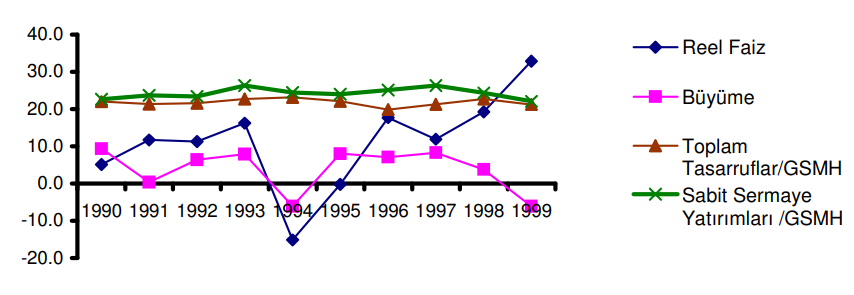 Kaynak: Musullugil (2007)SONUÇKAYNAKÇA Ciccarelli, S.K. ve White, J. N. (2016). Duyum ve algı. D. N. Şahin (Çev. Ed.) ve A. Kapucu (Çev). Psikoloji: Bir keşif gezintisi. (2. baskı, s. 88-129) içinde. Nobel Tıp Kitabevi. (Orijinal eserin yayın tarihi 2015, 3. Baskı).Sümer, N. (2000). Yapısal eşitlik modelleri: Temel kavramlar ve örnek uygulamalar. Türk Psikoloji Yazıları, 3(6), 49–74.Tonta, Y. ve Ünal, Y. (2005). Scatter of journals and literature obsolescence reflected in document delivery requests. Journal of the American Society for Information Science & Technology, 56(1), 84-94.EKLEREK 1. ETİK İZİN FORMUTez çalışması etik izin ve/veya yasal izinler gerektiren bir araştırma ise (örn., bakanlık ya da kurum izinleri), bu izinler eklerin başında gelmelidir. Başkan(Akademik Unvanı ve Adı Soyadı)Üye (Danışman)(Akademik Unvanı ve Adı Soyadı)Üye(Akademik Unvanı ve Adı Soyadı)Üye(Akademik Unvanı ve Adı Soyadı)Üye(Akademik Unvanı ve Adı Soyadı)Orta çocukluk dönemi Orta ergenlik dönemiToplam Katılımcı7965YaşOrt. = 9.80(SSay = 9.33)Ort. =  15.51 (SSay = 11.23)